Spellings					 Doves   		Date: 17.9.21			To be tested: 24.9.21Group 1 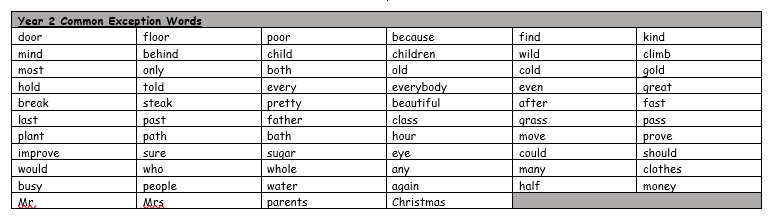 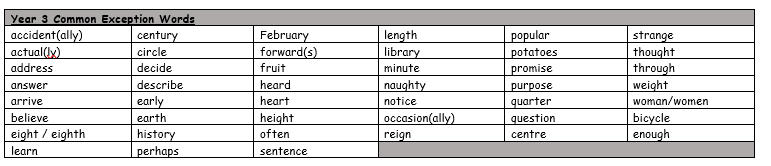 Spellings					 Doves   		Date: 17.9.21			To be tested: 24.9.21Group 2 Spellings					 Doves   		Date: 17.9.21			To be tested: 24.9.21Group 3 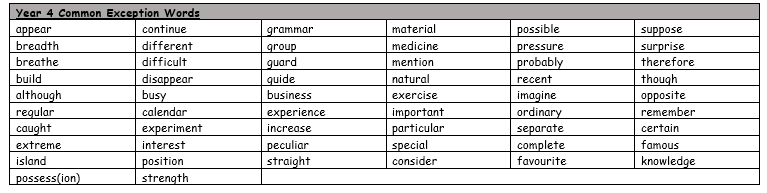 WordunhappydislikeuntieunfairEgypttombancientusedWordunluckyunkinddisagreediscomfortusedtombEgyptancientWorddisappointdishonestunluckydisobeyusedtombancientEgyptian